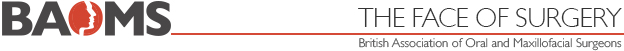 35/43 Lincoln’s Inn Fields, London WC2A 3PE, T  + 44 (0) 207 405 8074 E  office@baoms.org.uk, W www.baoms.org.ukCheck list for PCF Application Portfolio                     	             25/04/2017DomainEssentialDesirableEvidenceDetails of PCF training requiredTraining must sit outside OMFS & TIG curriculaA specific outline of the area of practice targeted by the PCF and specific training needed.Detail and thoroughness in this area will be one of the most important components of the application.YesThe applicant should use nomenclature used in OMFS curriculum and detail levels of competence/mastery targeted.Membership Status in BAOMSApplicant must be a Fellow or Fellow-in-Training YesCCT StatusMeet all the requirements for CCT or is on UK OMFS specialist listYesEvidence on ISCP – note from LMOn GMC ListSupport from Fellow /Fellow-in-Training’s (future) UK based employerWritten confirmation of support for fellowship from employer.If currently without a post, written confirmation from a UK based hospital to which the trainee has been appointed that they will support the surgeon practicing in the area defined in the fellowship and will support the consultant in this role. The employer must be UK based to receive BAOMS Funding as the support must be compatible with our charitable objectives.YesCopy of letter in portfolioEvidence of sub-specialty interestObjective – independent practiceHas more than the minimum pre-CCT experience (indicative numbers) in the area of the curriculum specified in the fellowship. Objective – masterySignificant experience in the area concerned with clear evidence of advanced skills, knowledge and experience in the area of the fellowship.YesLogbook summaryPublished papersSupporting Structured ReferencesIf recently completed CCT from TPD and trainers in the chosen area of practice.If currently in consultant practice, from colleagues who have seen the surgeon practicing in this area.YesStructured referencesDomainEssentialDesirableEvidenceFundingTraineeIf Fellow is a trainee approaching the end of training, confirmation of support from a UK based Training Programme that they will permit the ST to work their notice period and/or 6 months period of grace in the Fellowship and from the Employing Unit where they have been appointed that they will support this area of practice.ConsultantConfirmation of Support from PCCTF’s UK based Employing Unit that they will support the Fellowship in principle if not financially.Financial support could be:full payment of salary during the training
partial payment during ‘sabbatical’Payment of study leave element of PCFSupport with travelling expensesContributions to superannuationYesLetter e.g. from employing UK Based hospital providing details of support or training programme that they will allow trainee to work their grace period in this postLetter e.g. from employing UK Based Trust providing details of support if any.Support From IndustryYesLetter detailing the nature of this support